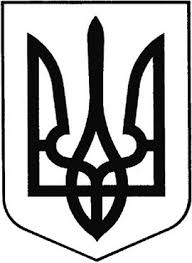 ГРEБІНКІВСЬКА СEЛИЩНА РАДА Білоцeрківського району Київської області ВИКОНАВЧИЙ КОМІТЕТ Р О З П О Р Я Д Ж E Н Н Явід 11 січня 2022 року              смт Гребінки                             №01-АГППро створення комісії по впорядкуванню зелених насаджень в с.КсаверівкаЗ метою розгляду заяви старости Ксаверівського старостинського округу Скорука Г.С. (вх. № 628/03-21 від 09.11.2021 р), керуючись ст. 30 Закону України «Про місцеве самоврядування в Україні», Постановою Кабінету Міністрів України від 01.08.2006 року № 1045 «Про затвердження Порядку видалення дерев, кущів, газонів і квітників у населених пунктах» та з метою забезпечення контролю за видаленням зелених насадженьЗОБОВ’ЯЗУЮ :Створити комісію з питань впорядкування аварійних зелених та сухостійних насаджень Гребінківської селищної ради, які розташовані на території с. Ксаверівка: Голова комісії: - Васющенко Олександр Анатолійович – перший заступник селищного голови;Секретар комісії: - Похватна Галина Петрівна – спеціаліст ІІ категорії – землевпорядник відділу земельних відносин та архітектури;Члени комісії :  - Руденко Василь Миколайович – начальник відділу економічного розвитку, ЖКГ, капітального будівництва та інфраструктури;- Васьковська Лариса Петрівна – спеціаліст І категорії – землевпорядник відділу земельних відносин та архітектури;- Ляхоцький Ігор Олександрович – старший інспектор відділу економічного розвитку, ЖКГ, капітального будівництва та інфраструктури;- Ляшок Вадим Іванович – староста Ксаверівсько-Пінчуківського старостинського округу;-     Парфьонов Михайло Сергійович – директор КП «Гребінківське ЖКГ»;-    Вороніна Наталія Володимирівна – начальник відділу-головний архітектор відділу земельних відносин  та архітектури;-   Представник Державної екологічної інспекції Столичного округу;         2 Контроль за виконанням цього розпорядження залишаю за собою.  Перший заступник                                        Олександр ВАСЮЩЕНКО  селищного голови 